Piątek, 19.06.20r.  Witam wszystkich cieplutko!Temat dnia:Wakacje w górach.Ćwiczenie Leniwa ósemka – rozwijanie koordynacji wzrokowo-ruchowej (według PaulaDennisona).Kartka w formacie A4  z narysowaną na niej czarnym mazakiem ósemką w układzie poziomym. Rodzic proponuje dziecku  wycieczkę po krętych leśnych ścieżkach. Układa na stole kartkę z narysowaną na niej czarnym mazakiem ósemką w układzie poziomym. Dziecko  wodzi  palcem po wzorze  zgodnie ze strzałkami raz jedną, raz drugą ręką, a potem obiema rękami. na koniec dziecko  rysuje Leniwą ósemkę  po śladzie pisakiem.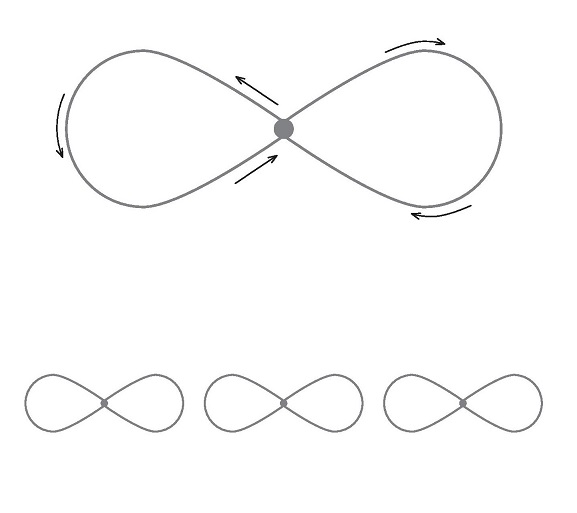 Wycieczka w góry – bajka edukacyjna.https://www.youtube.com/watch?v=wS4SRvkvLio;list=PLnPIFTp_CRL017234YzlxDCSEEQqKScid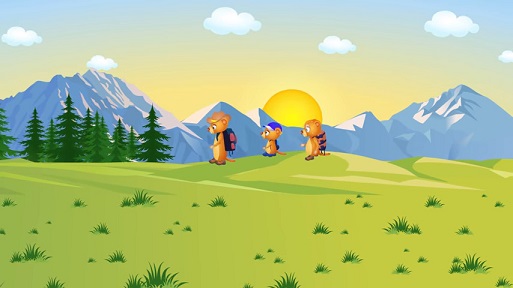 Utrwalenie znajomości imienia i nazwiska oraz nazwy miejscowości. Rodzic  toczy piłkę do  dziecka, wypowiadając jednocześnieswoje imię i nazwisko oraz nazwę miejscowości,   np. Kasia Kowalska z Rytra do Darii (wymienia imię dziecka, do którego toczy piłkę). Zwraca uwagę nakonieczność znajomości swoich danych np. w sytuacji zagubienia się.Karta pracy, cz. 2, str. 61Dzieci:  oglądają obrazek, mówią co przedstawia, kolorują go, odszukują w naklejkach obrazki ryb, naklejają je w akwariach tak, aby w każdym akwariumbyły takie same rybki.Zabawa z elementem czworakowania  Dzień – noc.Gdy rodzic włączy światło, dzieci poruszają się jak koty, gdy  wyłączy światło, dzieci zwijają się w kłębek, chrapią. Zabawa powtarza się kilkakrotnie.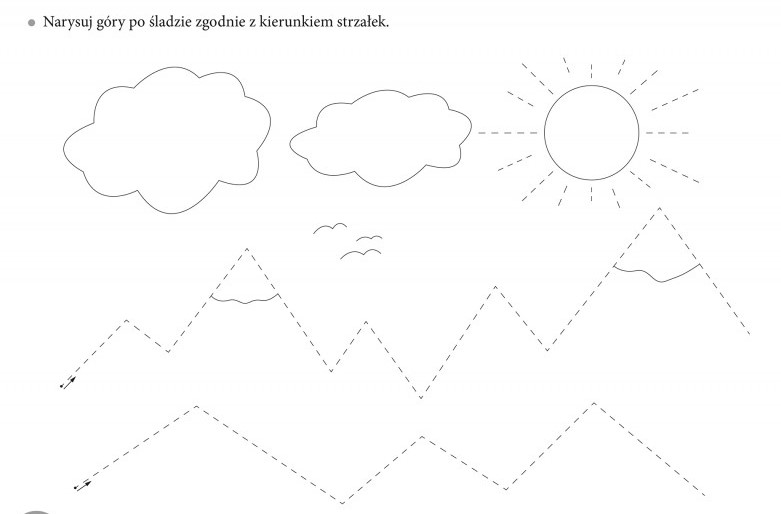 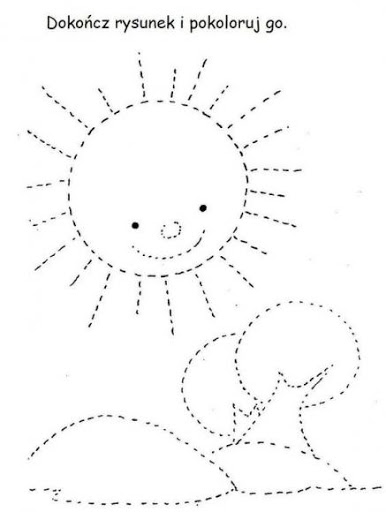   Słonecznego dnia! Do poniedziałku 